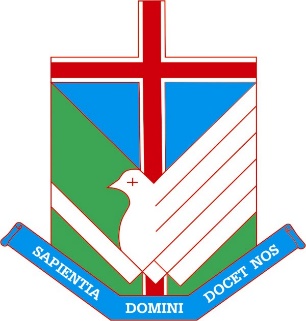 Mary MacKillop CollegeSouth GippslandWelcome and thank you for your interest in applying for a teaching position at Mary MacKillop College!Mary MacKillop College is located in the picturesque town of Leongatha in South Gippsland, approximately 135km South East of Melbourne. We are a one campus secondary College catering for 620 students between Years 7 and 12.Checklist for application:Cover letterCurrent curriculum vitaeThree refereesApplication formCopies of qualificationsCopy of VIT registrationPlease return this completed form and all relevant information to:Mrs Carly Kitchingman Principal’s Personal Assistantckitchingman@mmcrc.catholic.edu.auAll information provided for the purpose of this application will be kept confidential and destroyed at the conclusion of the recruitment process.